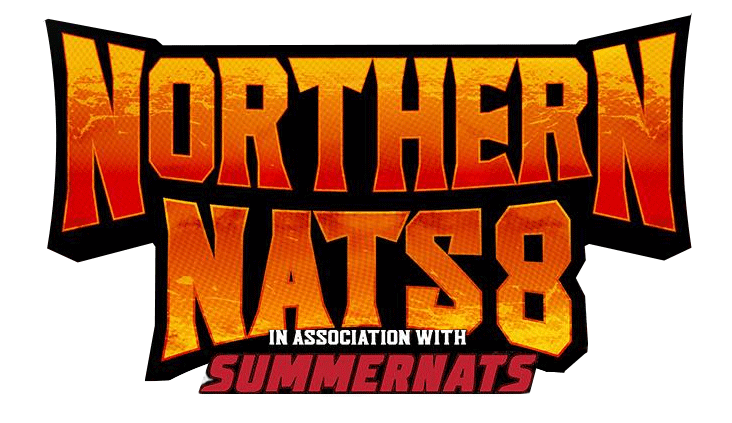 Supercruise Rules Maximum 4 (four) people per vehicle.  All persons must be seated and wear a fixed seatbelt at all times.  All passengers must sign the indemnity waiver and wear the provided wristband. Entrant must be driving their vehicle and wear an entrant wristband.  Maximum speed on the drag strip is 80 kilometers per hour. Maximum speed on the return road is 40 kilometers per hour. Other than leaving the start line area, no stopping or burnouts permitted on the drag strip. Slow points must be driven in a managed and responsible manner. Vehicles must stay in allocated lanes at all times. Officials will control the release of vehicles onto the drag strip as required. All vehicles must have operative four-wheel brakes. Drivers must act in a responsible manner at all times and obey event officials.  Minimum age of passengers is 16 years.  No static burnouts. No popping tyres. Bonnets must be fixed on all vehicles.  All persons must wear at a minimum of shorts, a shirt, and closed toe shoes. Random breath testing will occur during all activities. Activities will cease to accommodate vehicle recovery of breakdowns if needed.   Failure to adhere to Supercruise rules or bad behavior may result in exclusion. 